АДМИНИСТРАЦИЯ ГАЛИЧСКОГО МУНИЦИПАЛЬНОГО  РАЙОНА КОСТРОМСКОЙ ОБЛАСТИП О С Т А Н О В Л Е Н И Еот   « 11 »  мая  2017 года     №  115г. ГаличВ соответствии с пунктом 4 статьи 5.2 Федерального закона от 06 марта 2006 года № 35-ФЗ «О противодействии терроризму» и во исполнение постановления Правительства Российской Федерации от 11 февраля 2017 года № 176 «Об утверждении требований к антитеррористической защищенности объектов (территорий) в сфере культуры и формы паспорта безопасности этих объектов (территорий)», ПОСТАНОВЛЯЮ:        1. Утвердить:Положение   о   межведомственной    комиссии   по обследованию и категорированию объектов культуры (приложение №1).Состав   межведомственной    комиссии    по    обследованию   и категорированию  объектов культуры (приложение №2).Перечень   объектов   культуры,  расположенных  на  территории Галичского муниципального района Костромской области подлежащих обследованию и категорированию (приложение №3).             1.4. Форму акта обследования и категорирования объекта культуры (приложение №4).              2. Категорирование и обследования объектов культуры, расположенных  на  территории  Галичского муниципального района Костромской области  провести с 15 мая 2017 года по 30 мая  2017 года.              3. Руководителям объектов культуры, указанных в приложении № 3 к настоящему постановлению в срок до 30 мая 2017 года:-разработать паспорт безопасности в соответствии с формой паспорта безопасности объекта в сфере культуры, утвержденной постановлением Правительства Российской Федерации от 11 февраля 2017 года № 176;-копию разработанного паспорта безопасности и копию акта обследования и категорирования объекта культуры представить помощнику главы Галичского муниципального района по мобилизационной работе, ГО и ЧС.           4. Контроль  за  исполнением настоящего постановления  возложить на первого заместителя главы администрации муниципального района Фоменко В.А.           5. Настоящее постановление вступает в силу со дня его подписания.Глава    муниципального района     А.Н. Потехин                            Приложение № 1                                                                                  к постановлению администрации                                                                                  Галичского муниципального района                                                                                                                                                 от «  11 »  мая 2017 г.  № 115    Положениео   межведомственной    комиссии   по обследованиюи категорированию объектов культурыI. ОБЩИЕ ПОЛОЖЕНИЯ1. Межведомственная комиссия по обследованию и категорированию объектов культуры (далее - Комиссия) является постоянно действующим координационным органом, деятельность которой направлена на проведение обследования и категорирования объектов культуры расположенных на территории Галичского муниципального района.2. Комиссия создается и упраздняется на основании постановления администрации  Галичского муниципального района Костромской области.3. Состав Комиссии утверждается постановлением администрации   Галичского муниципального района Костромской области.4. Настоящее Положение о межведомственной комиссии по обследованию и категорированию объектов культуры (далее - Положение) определяет задачи, права и порядок работы Комиссии.5. Комиссия в своей деятельности руководствуется «Требованиями к антитеррористической защищенности объектов культуры», утвержденными постановлением Правительства Российской Федерации от 11 февраля 2017 года №176 «Об утверждении требований к антитеррористической защищенности объектов (территорий) в сфере культуры и формы паспорта безопасности этих объектов (территорий)» и настоящим Положением.II. ЦЕЛЬ СОЗДАНИЯ КОМИССИИЦель создания Комиссии - организация проведения обследования и категорирования объектов культуры для установления дифференцированных требований к обеспечению их безопасности с учетом степени потенциальной опасности и угрозы совершения на объектах культуры террористических актов и их возможных последствий.III. ПОЛНОМОЧИЯ КОМИССИИКомиссия имеет право:1.  Проводить обследования и категорирование объектов культуры.2. Составлять акты обследования и категорирования объектов культуры, принимать решение о присвоении объекту культуры категории опасности, в соответствии с пунктом 14 требований к антитеррористической защищенности объектов (территорий) в сфере культуры, утвержденных постановлением Правительства Российской Федерации от 11 февраля 2017 года №176 «Об утверждении требований к антитеррористической защищенности объектов (территорий) в сфере культуры, и формы паспорта безопасности этих объектов (территорий)».3. Определять мероприятия по обеспечению антитеррористической защищенности объектов культуры.IV.СОСТАВ И ПОРЯДОК РАБОТЫ КОМИССИИ1.Комиссия состоит из председателя, заместителя председателя и членов Комиссии. Комиссию возглавляет председатель Комиссии. В отсутствие председателя Комиссии полномочия председателя осуществляет заместитель председателя Комиссии.2.В состав  членов Комиссии включаются:-руководитель объекта культуры или лицо, использующее объект культуры на ином законном основании;-представитель 	МО МВД России «Галичский»;-представитель отделения УФСБ России по Костромской области в г.Галич;-представитель от ТО НД в Галичском районе;-представитель от Галичского ОВО - филиал ФГКУ «Отдел вневедомственной охраны национальной гвардии Российской Федерации по Костромской области».3. В ходе своей работы комиссия:а) проводит обследование объекта (территории) на предмет состояния его антитеррористической защищенности;б) изучает конструктивные и технические характеристики объекта (территории), организацию его функционирования, действующие меры по обеспечению безопасного функционирования объекта (территории);в) выявляет потенциально опасные участки объекта (территории), его критические элементы;г) определяет степень угрозы совершения террористического акта на объекте (территории) и возможные последствия его совершения;д) определяет категорию объекта (территории) или подтверждает (изменяет) ранее присвоенную категорию;е) определяет необходимые мероприятия по обеспечению антитеррористической защищенности объекта (территории) в зависимости от присваиваемой объекту (территории) категории, а также сроки осуществления указанных мероприятий с учетом объема планируемых работ и источников финансирования.4. Результаты работы комиссии оформляются актом обследования и категорирования объекта (территории), который является неотъемлемой частью паспорта безопасности объекта (территории).Акт обследования и категорирования объекта (территории) составляется в 2 экземплярах, подписывается всеми членами комиссии и хранится вместе с первым экземпляром паспорта безопасности объекта (территории).В случае наличия разногласий между членами комиссии, возникших в ходе обследования объекта (территории) и составления акта обследования и категорирования объекта (территории), решение принимается большинством голосов членов комиссии. При равенстве голосов решение принимается председателем комиссии.Члены комиссии, не согласные с принятым решением, подписывают акт обследования и категорирования объекта (территории) с изложением своего особого мнения, которое приобщается к акту обследования и категорирования объекта (территории).Приложение № 2                                                                                  к постановлению администрации                                                                                  Галичского муниципального района                                                                                  от «  11 »  мая 2017 г.  № 115 Составмежведомственной комиссии по обследованию и категорированию  объектов культурыПредседатель комиссии:-заместитель главы администрации Галичского муниципального района по социально – гуманитарному развитию Поварова О.Ю.Заместитель председателя комиссии:-и.о. заведующего отделом по делам культуры, молодежи и спорта администрации Галичского муниципального района Румянцева Т.Ю. Члены комиссии:-руководитель объекта  культуры;- представитель администрации сельского поселения;-представитель 	МО МВД России «Галичский» (по согласованию);-представитель отделения УФСБ России по Костромской области в г. Галич (по согласованию);-главный специалист ТО НД в Галичском районе Сотников Д.А. (по согласованию);-представитель  Галичского ОВО - филиал ФГКУ «Отдел вневедомственной охраны национальной гвардии Российской Федерации по Костромской области» (по согласованию)Приложение № 3                                                                                  к постановлению администрации                                                                                  Галичского муниципального района                                                                     от «  11 »  мая 2017 г.  № 115  Переченьобъектов   культуры,  расположенных  на  территории  Галичского муниципального района Костромской области подлежащих обследованию и категорированиюПриложение № 4                                                                                  к постановлению администрации                                                                                  Галичского муниципального района                                                                     от «  11 »  мая 2017 г.  № 115«УТВЕРЖДАЮ» утверждается правообладателем объекта «____»_____________20___ г.Форма актаобследования и категорирования объекта культуры, расположенного на территории Галичского муниципального района Костромской области_______________________________________________________________________________________________________(полное и сокращенное (в скобках) наименование объекта культуры)_______________________________________________________________________________________________________Состав межведомственной комиссии по обследованию и категорированию объектов культурыПредседатель комиссии: ______________________________________________________________________________________________                                                   (должность уполномоченного лица, Ф.И.О.)Заместитель председателя комиссии:_______________________________________________________________________________________________________                                                                                  (должность уполномоченного лица, Ф.И.О.)Члены комиссии: _______________________________________________________________________________________________________(должность (при наличии) собственника объекта культуры, использующего объект культуры на ином законном основании, Ф.И.О.) ________________________________________________________________________________________________________(должность представителя территориального подразделения УФСБ России по Костромской области, Ф.И.О.) __________________________________________________________________ ______________________________________                         (должность представителя территориального подразделения МВД по Костромской области, Ф.И.О.) ________________________________________________________________________________________________________(должность представителя территориального подразделения ГУ МЧС России по Костромской области, Ф.И.О.)_______________________________________________________________________________________________________(должность представителя территориального подразделения войск Росгвардии, Ф.И.О.)Основание: _______________________________________________________________________________________________(наименование распорядительного документа, утвердившего состав межведомственной комиссии, дата утверждения, № документа)Межведомственная комиссия по обследованию и категорированию объектов культуры в период с ________________ 201 ___ г. по _______________ 201 ___ г.  провела изучение исходных данных, обследование вышеуказанного объекта культуры и установила следующее:Раздел 1. Общие сведения о объекте культуры: 1.1. Адрес места расположения объекта культуры __________________________________________________________________1.2. Информация о собственнике/правообладателе объекта культуры _____________________________________________________________________________________________________________________(наименование юридического лица, Ф.И.О. физического лица, контактные телефоны)___________________________________________________________________________________________________________1.3. Краткая характеристика объекта культуры______________________________________________________________________________________________________________________________________________________________________________________________________________________________1.4. Основное функциональное назначение объекта культуры______________________________________________________________________________________________________________________________________________________________________________________________________________________________1.5. Режим работы (функционирования) объекта культуры ___________________________________________________________________________________________________________________________________________________________________________1.6. Занимаемая площадь/протяженность периметра ________________________________________________________________________1.7. Прилегающие объекты к объекту культуры _________________________________________________________________________________________________________________________________________________________________________________________________1.8. Наличие рядом с объектом культуры критических элементов и потенциально опасных участков _____________________________________________________________________________________________________________________1.9. Расчетное количество возможного одновременного пребывания людей ________ чел.Раздел 2. Организация охраны объекта культуры техническими средствами:2.1. Система (системы) видеонаблюдения _________________________________________________________________________________                                                       (имеется/отсутствует)2.1.1. Информация о собственнике системы видеонаблюдения ____________________________________________________________________________________________________________________________________                                                                           (наименование организации)2.1.2. Количество видеокамер ________, из них находится в исправном состоянии __________ шт.2.1.3. Видеоизображение в онлайн-режиме выводится __________________________________________________________________ (наименование подразделения органа внутренних дел, частной охранной организации, службы безопасности, иной организации)2.1.4. Хранение видеоинформации __________________________________________________________________                                                           (осуществляется/не осуществляется)2.1.5. Срок хранения видеоинформации составляет ____дней2.1.6. Зона охвата видеонаблюдения _______________________________________________________________2.1.7. Дополнительная информация_____________________________________________________________________________________________________         (при наличии нескольких систем видеонаблюдения на объекте культуры, принадлежащих разным собственникам, дополнительно указывается информация (пункты 2.1.1. - 2.1.6.) по каждой из них)__________________________________________________________________2.2. Система оповещения и управления эвакуацией __________________(имеется/отсутствует)2.2.1. Краткая характеристика __________________________________________________________________________________________________________________________________2.3. Система освещения _______________________________________(имеется/отсутствует)2.3.1. Краткая характеристика ____________________________________________________________________________________________________________________________________2.3.2. Достаточность освещения объекта культуры______________________                                                                                           (достаточное/недостаточное)2.4. Система экстренного вызова полиции _________________________     (имеется/отсутствует/не требуется)2.4.1. Система экстренного вызова полиции ___________________________                                                                            (находится в рабочем/в нерабочем состоянии)2.4.2. Количество кнопок экстренного вызова полиции __________________2.5. Тревожно-вызывная сигнализация ________________________________                                                                        (имеется/отсутствует/не требуется)2.5.1. Тревожно-вызывная сигнализация _______________________________                                                                           (находится в рабочем/в нерабочем состоянии)2.5.2. Количество кнопок/брелоков, инициирующих сигнал тревоги ________2.5.3. Сигнал тревоги выводится на пульт дежурного ______________________________________________________________________________________(наименование подразделения органа внутренних дел, частной охранной организации, службы безопасности)2.5.4. Техническое обслуживание средств сигнализации осуществляет ________________________________________________________________________                                   (наименование организации, дата заключения договора, № договора)2.6. Охранная сигнализация __________________________________________(имеется/отсутствует/не требуется)2.6.1. Сигнал тревоги выводится на пульт дежурного _____________________________________________________________________________________(наименование подразделения органа внутренних дел, частной охранной организации, службы безопасности)2.6.2. Техническое обслуживание средств сигнализации осуществляет ________________________________________________________________________                  (наименование организации, дата заключения договора, № договора)2.7. Пожарная сигнализация _________________________________________                                                      (имеется/ не требуется (для территорий)2.7.1. Техническое обслуживание средств сигнализации осуществляет ________________________________________________________________________(наименование организации, дата заключения договора, № договора)2.8. Средства телефонной связи _______________________________________                                                                      (имеются/отсутствуют/не требуются)2.8.1. Количество телефонов с функцией автоматического определения номера ____________2.9. Средства радиосвязи ___________________________________________(имеются/отсутствуют/не требуются)2.10. Ограждение объекта культуры____________________________          (имеется/отсутствует/не требуется)2.10.1. Общая протяженность периметра, подлежащего ограждению ________ метров2.10.2. Краткая характеристика и состояние ограждения ___________________________________________________________________________________(железобетонное, металлическое, деревянное, сплошное, частичное, подлежит ремонту и т.д.)2.11. Наличие иных инженерно-технических средств охраны ________________________________________________________________________________Раздел 3. Организация физической охраны объекта культуры:3.1. Физическая охрана объекта культуры    __________________    (осуществляется/не требуется)3.1.1. Физическая охрана осуществляется ______________________________(частной охранной организацией, службой безопасности, сторожем, вахтером с указанием наименования частной охранной организации, службы безопасности)3.1.2. Режим осуществления физической охраны __________________________________________________________________________________________      (круглосуточная охрана, в определенные дни, в период проведения массовых мероприятий, другое)3.1.3. Пропускной режим ____________________________________________                                                                                              (обеспечивается/не обеспечивается)3.1.4. Количество постов охраны (контрольно-пропускных пунктов, вахт) __________________________________________________________________                                                                   (по штату/фактическое)3.1.5. Периодический инструктаж сотрудников охраны о порядке несения службы, действиям в кризисных и чрезвычайных ситуациях, изучение функциональных обязанностей, инструкций ___________________________                    (проводится/не проводится)3.2. Обеспеченность сотрудников охраны:3.2.1. Служебным оружием и боеприпасами _________________________              (обеспечены/вид служебного              оружия/не обеспечены/не требуется)3.2.2. Специальными средствами ___________________________________                                                                         (обеспечены/вид специальных средств/не обеспечены/не требуется)3.2.3. Служебным транспортом ______________________________________                                                         (обеспечены/вид транспорта/не обеспечены/не требуется)Раздел 4. Мероприятия по обеспечению безопасности и антитеррористической защищенности объекта культуры:4.1. Назначение должностного лица, ответственного за выполнение мероприятий по обеспечению антитеррористической защищенности объекта культуры __________________________________________________________________                                          (назначено/не назначено)__________________________________________________________________(наименование распорядительного документа, дата утверждения, № документа, должность, Ф.И.О. ответственного лица) 4.2. Наличие документов по вопросам обеспечения безопасности и антитеррористической защищенности объекта культуры:4.2.1. Паспорт безопасности _________________________________________              (разработан (указать даты утверждения и актуализации)/подлежит разработке/необходима переработка)4.2.2. Функциональные обязанности лица, ответственного за выполнение мероприятий по обеспечению безопасности и антитеррористической защищенности объекта культуры ________________________________________________________________________________________________          (имеются (указать дату утверждения)/подлежат разработке/ необходима переработка, корректировка)4.2.3. Распорядительный документ об осуществлении пропускного и внутриобъектового режима ____________________________________________________________________________________________________________________________________(имеется (указать его наименование, дату утверждения №)/отсутствует/ не требуется (только для территорий))4.2.4. Инструкция по пропускному и внутриобъектовому режимам, в том числе по организации стоянки автотранспорта на территории объекта или на прилегающей территории ___________________________________________                                              (имеется/отсутствует/не требуется (для территорий))4.2.5. Инструкции по действиям персонала объекта культуры в случае угрозы совершения или совершения террористического акта (с листами ознакомления и перечнем телефонов правоохранительных органов) _________________________________________________________________                                    (имеется/отсутствует/не требуется (для территорий))4.2.6. Список телефонов правоохранительных органов, органов безопасности и аварийно-спасательных служб для их информирования при обнаружении взрывного устройства, получении сообщения о закладке взрывного устройства, возникновении угрозы или совершении террористического акта ________________________________________________________________                                                          (имеется/отсутствует/подлежит корректировке)4.4. Проведение учений и тренировок с персоналом и охраной объекта культуры по практической отработке действий в различных чрезвычайных ситуациях ________________________________________________________________                                                           (проводятся/не проводятся/не требуется (для территорий))4.4.1. Периодичность проведения учений/тренировок ___________________4.4.2. Последнее учение (тренировка) проведено _______________________                                                                              (дата проведения, тема учения/тренировки)__________________________________________________________________4.5. Ранее комиссионное обследование антитеррористической защищенности объекта культуры проведено _____________________________                                                (дата проведения обследования/ранее не проводилось)Раздел 5. Степень угрозы и возможные последствия совершения акта терроризма:5.1. Количество совершенных террористических актов на объекте культуры ___________5.2. Количество предотвращенных террористических актов на объекте культуры _______5.3. Прогнозное количество погибших/пострадавших при совершении террористического акта _____________________________________________5.4. Прогнозный размер ущерба, причиненный в результате совершении террористического акта _____________________________________________Раздел 6. Результаты расчета количества людей путем проведения мониторинга одновременного пребывания и (или) передвижения людей на территории объекта культуры в течение 3 дней, включая рабочие и выходные (праздничные) дни:Раздел 7. Выводы и предложения межведомственной комиссии:7.1. По результатам обследования _____________________________________                                                  (наименование объекта культуры)присвоена (не присвоена) _______________ категория опасности                                             (первая, вторая или третья)7.2. Выводы о надежности охраны объекта культуры и рекомендации по укреплению его антитеррористической защищенности:а)  	;(выводы о надежности охраны и способности противостоять попыткам совершения террористических актов и иных противоправных действий)б)  	;(первоочередные, неотложные мероприятия, направленные на обеспечение антитеррористической защищенности, устранение выявленных недостатков)в)  (требуемое финансирование обеспечения мероприятий по антитеррористической защищенности места массового пребывания людей)Председатель комиссии: __________________________________________________________________                                                   (должность уполномоченного лица, Ф.И.О.)Заместитель председателя комиссии:_________________________________________________________________                                                                                  (должность уполномоченного лица, Ф.И.О.)Члены комиссии: __________________________________________________________________(должность (при наличии) собственника объекта культуры, использующего объект культуры на ином законном основании, Ф.И.О.) _________________________________________________________________(должность представителя территориального подразделения УФСБ России по Костромской области, Ф.И.О.) __________________________________________________________________                          (должность представителя территориального подразделения МВД по Костромской области, Ф.И.О.) _________________________________________________________________(должность представителя территориального подразделения ГУ МЧС России по Костромской области, Ф.И.О.)________________________________________________________________(должность представителя территориального подразделения войск Росгвардии, Ф.И.О.)АДМИНИСТРАЦИЯ  ГАЛИЧСКОГО МУНИЦИПАЛЬНОГО  РАЙОНА КОСТРОМСКОЙ ОБЛАСТИП О С Т А Н О В Л Е Н И Еот   «    15   »   мая   2017 года     №  117г. Галич В целях актуализации деятельности координационного совета по обеспечению правопорядка и предупреждения преступлений при администрации Галичского муниципального района ПОСТАНОВЛЯЮ:1. Внести в постановление администрации Галичского муниципального района от 04 марта 2011 года № 69 «О координационном совете по обеспечению правопорядка и  предупреждению преступлений  при администрации  Галичского муниципального района» (в редакции постановлений администрации Галичского муниципального района от 04 февраля 2013 года № 39, от 31 января 2014 года № 31, от 08 июня 2014 года  № 197, от 10 марта 2015 года № 69, от 11 января 2016 года № 1) следующие изменения:1)  слова «Борисенко Анжела Владимировна» заменить словами «Дудин Роман Юрьевич»;2) слова «Благочинный Галичского благочиния Костромской епархии, настоятель Введенского  кафедрального Собора» заменить словами «Благочинный Галичского округа церквей, председатель Миссионерского отдела Галичской епархии, Настоятель Введенского Собора»;3) слова «Румянцев Андрей Иванович» заменить словами «Поспелов Михаил Алексеевич»;4) слова «заместитель начальника отдела участковых уполномоченных милиции ОВД по городскому округу город Галич и Галичскому муниципальному  району» заменить словами «начальник отделения участковых уполномоченных полиции  и по делам несовершеннолетних МО МВД России «Галичский».2. Настоящее постановление вступает в силу со дня   подписания и подлежит официальному опубликованию.Глава  муниципального района   А.Н. ПотехинАДМИНИСТРАЦИЯ  ГАЛИЧСКОГО МУНИЦИПАЛЬНОГО  РАЙОНА КОСТРОМСКОЙ ОБЛАСТИП О С Т А Н О В Л Е Н И Еот   «  15    »  мая   2017  года   № 121   г. Галич           В целях актуализации нормативного правового акта           ПОСТАНОВЛЯЮ:           1. Внести в постановление администрации Галичского муниципального района от 23 марта 2017 года № 67 «Об утверждении Программы по  организации в 2017 году отдыха, оздоровления  и занятости детей  и молодежи  в Галичском муниципальном районе» следующее изменение:          1) пункт 13 изложить  в следующей редакции:          «13. Управлению финансов администрации муниципального района (И.В.Столбунова):          -  обеспечить своевременное и полное перечисление денежных средств, предусмотренных в бюджете муниципального района на организацию отдыха, оздоровления и занятости детей и молодежи в 2017 году;          - направить средства из областного бюджета на организацию питания в оздоровительных лагерях с дневным пребыванием детей, организованных на базе муниципальных образовательных организаций.».2.  Контроль за исполнением настоящего постановления возложить на заместителя главы администрации муниципального района по социально-гуманитарному развитию  О. Ю. Поварову.3.  Настоящее постановление вступает в силу со дня его  подписания и подлежит официальному опубликованию.Глава  муниципального района      А. Н. ПотехинАДМИНИСТРАЦИЯ ГАЛИЧСКОГО МУНИЦИПАЛЬНОГО  РАЙОНА КОСТРОМСКОЙ ОБЛАСТИП О С Т А Н О В Л Е Н И Еот   «25» мая 2017 года     №  130г. ГаличВ целях исполнения статьи 264.2 Бюджетного кодекса Российской ФедерацииПОСТАНОВЛЯЮ:1. Утвердить прилагаемый отчет об исполнении бюджета муниципального района за I квартал 2017 года.2. Управлению финансов муниципального района направить утверждённый отчёт об исполнении бюджета муниципального района за I квартал 2017 года в Собрание депутатов Галичского муниципального района и контрольно-счетный орган муниципального образования Галичский муниципальный район.3. Настоящее постановление вступает в силу со дня подписания и подлежит официальному опубликова Глава   муниципального района                                                       А. Н. ПотехинС отчетом можно ознакомиться на официальном сайте  Галичского муниципального района  по эл. адресу :  http://gal-mr.ru/СОБРАНИЕ ДЕПУТАТОВГАЛИЧСКОГО МУНИЦИПАЛЬНОГО РАЙОНАРЕШЕНИЕОб утверждении отчета об   исполнении бюджета Галичского муниципального района  за 2016 год                                                                                                    Принято Собранием депутатов                                                                                          муниципального района                                                                                                        «  25   »    мая  2017 года                   В соответствии со статьями 264.5 и 264.6 Бюджетного кодекса Российской Федерации, руководствуясь статьёй 90 Положения «О бюджетном процессе в Галичском муниципальном районе», Собрание депутатов муниципального района РЕШИЛО:             1. Утвердить отчет об исполнении бюджета Галичского муниципального района за 2016 год по  доходам в сумме 170596870,19 рублей, по расходам в сумме 172068825,07 рублей, в том числе расходы на денежное содержание муниципальных служащих и работников муниципальных учреждений муниципального района в сумме 75567614,08 рублей с численностью работающих 493 штатных единиц, с превышением расходов над доходами (дефицитом бюджета муниципального района) в сумме 1471954,88 рублей и со следующими показателями:               - доходов бюджета муниципального района по кодам классификации доходов бюджетов за   2016 год согласно приложению №1;           - расходов бюджета муниципального района по разделам, подразделам классификации расходов бюджетов за 2016 год согласно приложению №2;       - расходов бюджета муниципального района по ведомственной структуре расходов бюджетов  за 2016 год согласно приложению № 3;        - источников финансирования дефицита бюджета муниципального района по кодам классификации источников финансирования дефицитов бюджетов за 2016 год, согласно приложению №4.2. Настоящее решение направить главе муниципального района для подписания и опубликования (обнародования) в информационном бюллетене «Районный вестник».            3. Настоящее решение вступает в силу со дня опубликования (обнародования).   «    25   »   мая  2017 года  №  _98_ С приложениями к решению  можно ознакомиться на официальном сайте  Галичского муниципального района  по эл. адресу :  http://gal-mr.ru/СОБРАНИЕ ДЕПУТАТОВ ГАЛИЧСКОГО МУНИЦИПАЛЬНОГО РАЙОНАРЕШЕНИЕО внесении изменений в решение Собрания депутатов муниципального района  от 27.12.2016 года №78 «О бюджете Галичского муниципального района на 2017 год»                                                                                                       Принято Собранием депутатов                                                                                           муниципального района                                                                                         «  25   » мая  2017 годаРассмотрев представленные главой администрации муниципального района материалы о внесении изменений в бюджет муниципального района на 2017 год, Собрание депутатов муниципального  района РЕШИЛО:1. Внести следующие изменения в решение Собрания депутатов муниципального района  от 27.12.2016 года №78 «О бюджете Галичского муниципального района на 2017 год» (в редакции решений от 19.01.2017 года №84, от 27.02.2017 года №89, от 30.03.2017 года №92, от 27.04.2017 года №95):- пункт 1 изложить в следующей редакции:«Утвердить основные характеристики бюджета муниципального района на 2017 год:1) общий объем доходов  бюджета муниципального района в сумме 173488010 рублей, в том числе объем безвозмездных поступлений в сумме 140420828 рубля;2) общий объем расходов бюджета муниципального района в сумме 178766114 рублей;3) дефицит бюджета муниципального района в сумме 5278104 рублей.»;- пункт 20 изложить в следующей редакции:«Установить:верхний предел муниципального долга Галичского муниципального района по состоянию на 1 января 2018 года в сумме   5303354 рубля, в том числе верхний предел долга по муниципальным гарантиям муниципального района в сумме 0 рублей;предельный объем муниципального долга Галичского муниципального района на 2017 год в сумме 16533541 рубль;            предельный объем расходов на обслуживание муниципального долга муниципального района в 2017 году в сумме 580400 рублей.»;             - приложения №2 «Перечень главных администраторов доходов бюджета муниципального района», №4 «Объем поступлений доходов в бюджет Галичского муниципального района на 2017 год», №5 «Распределение  ассигнований на 2017 год по разделам, подразделам, целевым статьям, группам и подгруппам видов расходов классификации расходов бюджетов»,  № 6 «Ведомственная структура расходов бюджета муниципального района на 2017 год», №7 «Распределение бюджетных ассигнований на реализацию муниципальных программ Галичского муниципального района на 2017 год по программам, подпрограммам и главным распорядителям бюджетных средств бюджета муниципального района», №13 «Источники финансирования дефицита бюджета муниципального района на 2017 год»,  изложить в новой редакции согласно приложениям №2, №4, №5, №6, №7, №13 к настоящему решению.      2. Настоящее решение направить главе муниципального района для подписания и опубликования (обнародования).	3. Настоящее решение вступает в силу со дня его подписания и опубликования (обнародования).«   25  » мая  2017 года№  99_ 	С приложениями к решению  можно ознакомиться на официальном сайте  Галичского муниципального района  по эл. адресу :  http://gal-mr.ru/СОБРАНИЕ ДЕПУТАТОВ ГАЛИЧСКОГО МУНИЦИПАЛЬНОГО РАЙОНА КОСТРОМСКОЙ ОБЛАСТИРЕШЕНИЕ  Об утверждении  Порядка назначения и проведения опроса граждан на территории  муниципального образования Галичский муниципальный район  Костромской областиПринято Собранием депутатов муниципального района «_25_ » _мая_ 2017_ годаВ соответствии с  Федеральным законом от 06.10.2003 № 131-ФЗ «Об общих принципах организации местного самоуправления в Российской Федерации»,  Законом Костромской области от 04.03.2016 № 72-6-ЗКО «О порядке назначения и проведения опроса граждан в муниципальных образованиях Костромской области», руководствуясь Уставом муниципального образования Галичский муниципальный район Костромской области, Собрание депутатов Галичского муниципального района РЕШИЛО:1. Утвердить прилагаемый Порядок назначения и проведения опроса граждан на территории муниципального образования Галичский муниципальный район Костромской области.2. Признать утратившими силу:1)   решение Собрания депутатов Галичского муниципального района  от 05 марта 2009 года № 288 «Об утверждении положения об опросе граждан на территории муниципального образования Галичский муниципальный район Костромской области";2) решение  Собрания депутатов Галичского муниципального района   от 14 мая 2009 года № 313 "О внесении изменений в Положение об опросе граждан на территории муниципального образования Галичский муниципальный район Костромской области".         3. Настоящее решение  направить главе  муниципального района для подписания и опубликования (обнародования).         4. Настоящее решение вступает в силу с момента официального опубликования (обнародования).                                                                                                                    УтвержденРешением Собрания депутатов Галичского муниципального районаот   25_   мая  2017 года N _100_Порядокназначения и проведения опроса гражданна территории  муниципального образования Галичский  муниципальный район Костромской областиСтатья 1. Общие положения1. Настоящее Положение регулирует отношения, связанные с порядком назначения, подготовки, проведения опроса граждан, а также установления и использования результатов опроса граждан.2. Опрос граждан - это форма участия населения в осуществлении местного самоуправления в Галичском муниципальном районе Костромской области (-далее муниципальный район), имеющая своей целью выявление мнения населения и его учет при принятии решений органами местного самоуправления муниципального района и должностными лицами местного самоуправления муниципального района, а также органами государственной власти Костромской области.3. Правовой основой настоящего Положения являются Конституция Российской Федерации, Федеральный закон от 6 октября 2003 года N 131-ФЗ "Об общих принципах организации местного самоуправления в Российской Федерации", Закон Костромской области от 4 марта 2016 года N 72-6-ЗКО "О порядке назначения и проведения опроса граждан в муниципальных образованиях Костромской области", Устав муниципального образования Галичский муниципальный район Костромской области.4. Финансирование мероприятий, связанных с подготовкой и проведением опроса граждан, осуществляется:1) за счет средств бюджета муниципального района - при проведении опроса по инициативе Собрания депутатов Галичского муниципального района (-далее Собрания депутатов) или Главы  муниципального района;2) за счет средств областного бюджета - при проведении опроса по инициативе органов государственной власти Костромской области.Статья 2. Принципы организации и проведения опроса1. Участие в опросе граждан является свободным и добровольным.2. Проведение опроса граждан осуществляется гласно. Каждый вправе знать о времени, местах проведения опроса граждан, о вопросах, выносимых на опрос граждан.3. Опрос граждан может проводиться на всей территории муниципального района либо на части его территории, указанной в решении Собрания депутатов   о назначении опроса граждан.4. Вопрос (вопросы), выносимый (выносимые) на опрос граждан, должен (должны) быть сформулирован (сформулированы) таким образом, чтобы исключить его (их) множественное толкование, то есть ответ на вопрос (вопросы) должен предполагать однозначный ответ.Статья 3. Участники опроса1. В опросе граждан вправе участвовать жители муниципального района, обладающие избирательным правом и проживающие в границах территории, на которой проводится опрос граждан.2. Жители муниципального района участвуют в опросе граждан непосредственно. Каждый гражданин, участвующий в опросе, имеет только один голос.Статья 4. Инициатива проведения опроса граждан1. Опрос граждан проводится по инициативе:1) Собрания депутатов или главы муниципального района  - по вопросам местного значения муниципального района ;2) органов государственной власти Костромской области - для учета мнения граждан при принятии решений об изменении целевого назначения земель  муниципального района для объектов регионального и межрегионального значения.2. Инициатива проведения опроса граждан должна быть рассмотрена Собранием депутатов  в течение тридцати дней со дня ее поступления.Статья 5. Порядок назначения опроса граждан1. Решение о назначении опроса граждан принимается Собранием депутатов.2. В решении Собрания депутатов о назначении опроса граждан устанавливаются:1) дата и сроки проведения опроса;2) территория, на которой проводится опрос;3) формулировка вопроса (вопросов), предлагаемого (предлагаемых) при проведении опроса;4) методика проведения опроса;5) форма опросного листа;6) минимальная численность жителей муниципального района , участвующих в опросе.3. Решение Собрания депутатов о назначении опроса граждан подлежит официальному опубликованию и размещению на официальном сайте муниципального района в информационно-телекоммуникационной сети "Интернет" не менее чем за 10 дней до дня проведения опроса граждан.При информировании жителей о проведении опроса граждан указываются контактные телефоны, по которым возможно получить информацию о проведении опроса граждан.4. Собрание депутатов отказывает в назначении опроса граждан в случае, если вопросы, предлагаемые для выявления мнения населения, не отнесены к вопросам местного значения муниципального района или вопросам изменения целевого назначения земель муниципального района для объектов регионального и межрегионального значения.Статья 6. Комиссия по проведению опроса граждан1. При принятии решения о назначении опроса граждан Собранием депутатов образуется Комиссия по проведению опроса граждан (далее - Комиссия).2. В состав Комиссии могут входить:1) при проведении опроса граждан по инициативе Собрания депутатов или главы муниципального района - глава муниципального района, заместитель главы администрации муниципального района, депутаты Собрания депутатов, представители администрации муниципального района и иные лица;2) при проведении опроса граждан по инициативе органов государственной власти Костромской области - депутаты Собрания депутатов, представители органов государственной власти Костромской области и иные лица. Число данных представителей должно быть не более чем одна треть от общей численности членов Комиссии.Состав Комиссии утверждается решением  Собрания депутатов, которое подлежит официальному опубликованию и размещению на официальном сайте муниципального района в информационно-телекоммуникационной сети "Интернет". При утверждении состава Комиссии определяется ее председатель.3. Материально-техническое обеспечение подготовки опроса граждан осуществляется:1) при проведении опроса граждан по инициативе Собрания депутатов или главы муниципального района - Администрацией муниципального района;2) при проведении опроса граждан по инициативе органов государственной власти Костромской области - органом государственной власти Костромской области.Статья 7. Полномочия Комиссии по проведению опроса граждан1. Комиссия:1) организует и обеспечивает проведение опроса граждан;2) обеспечивает изготовление опросных листов;3) в случае проведения опроса в пунктах опроса граждан оборудует данные пункты;4) составляет списки граждан, имеющих право участвовать в опросе граждан;5) рассматривает обращения граждан по вопросам, связанным с проведением опроса граждан;6) осуществляет иные полномочия в соответствии с настоящим Порядком, решениями Собрания депутатов.2. Полномочия Комиссии прекращаются после опубликования (обнародования) результатов опроса граждан.Статья 8. Методика и порядок проведения опроса граждан1. Опрос граждан проводится путем открытого, тайного или поименного голосования.2. В список граждан, имеющих право участвовать в опросе граждан (далее - список), включаются жители территории, на которой проводится опрос граждан. В списке указываются фамилия, имя, отчество, год рождения (в возрасте 18 лет - дополнительно день и месяц рождения) и адрес места жительства участников опроса.3. В списке при тайном или поименном голосовании должны быть предусмотрены места для проставления участником опроса граждан подписи за каждый полученный им опросный лист, серии и номера его паспорта или данных документа, заменяющего паспорт гражданина, для оформления письменного согласия участника опроса на обработку его персональных данных в соответствии с Федеральным законом от 27 июля 2006 года N 152-ФЗ "О персональных данных" и для проставления подписи члена Комиссии, выдавшего опросный лист участнику опроса.4. В случае проведения опроса граждан путем открытого голосования Комиссия проводит собрание участников опроса граждан (далее - собрание участников опроса). Регистрация граждан на собрании участников опроса проводится по списку. При этом проставление в списке участником опроса граждан подписи за каждый полученный им опросный лист, а также проставление подписи члена Комиссии, выдавшего опросный лист участнику опроса, не требуется.Открывают и ведут собрание участников опроса члены Комиссии в количестве не менее трех человек.Голосование на собрании участников опроса проводится открыто по каждому вопросу путем заполнения участником опросного листа. В голосовании участвуют только граждане, внесенные в список и зарегистрированные на собрании участников опроса.Собрания участников опроса в зависимости от количества граждан, участвующих в опросе, могут проводиться по улицам, домам.5. Тайное голосование при опросе граждан проводится в пунктах опроса граждан, где должны быть специально оборудованы места для тайного голосования и установлены опечатанные ящики для голосования.Для получения опросного листа участник опроса предъявляет паспорт или иной документ, заменяющий паспорт гражданина, и ставит подпись в списке.6. Поименное голосование может проводиться по опросным листам в пунктах опроса граждан либо по месту жительства участников опроса путем сбора их подписей.При поименном голосовании участник опроса, кроме выражения своего волеизъявления, ставит подпись в опросном листе.Статья 9. Результаты опроса граждан1. Комиссия признает опрос граждан состоявшимся в случае, если число жителей, принявших участие в опросе, равно или превышает минимальную численность жителей, указанную в решении Собрания депутатов о назначении опроса граждан.2. После проведения опроса граждан Комиссия определяет его результаты. На основании полученных результатов составляется протокол, который подписывается всеми членами Комиссии.Если опрос граждан проводился по нескольким вопросам, то определение результатов опроса граждан и составление протокола по каждому вопросу производится отдельно.3. Протокол должен быть составлен Комиссией не позднее чем через пятнадцать дней после окончания проведения опроса граждан.В протоколе указываются:1) число граждан, принявших участие в опросе граждан;2) результаты опроса граждан;3) анализ результатов опроса граждан;4) иные данные по усмотрению Комиссии.4. Сведения о результатах опроса граждан подлежат официальному опубликованию (обнародованию) и размещению на официальном сайте муниципального рйона в информационно-телекоммуникационной сети "Интернет".5. Протокол направляется в органы местного самоуправления муниципального района, орган государственной власти Костромской области, инициировавший проведение опроса граждан, для принятия соответствующего решения.Результаты опроса граждан носят рекомендательный характер.Информационное сообщениеАдминистрация Галичского муниципального района Костромской области сообщает, что на основании распоряжения администрации Галичского муниципального района Костромской области от 05 апреля 2017 года № 63-р «Об организации и проведении аукциона на право заключения договоров аренды земельных участков», аукцион на право заключения договора аренды земельного участка площадью 2000 кв.м. с кадастровым номером 44:04:100101:756, местоположение установлено относительно ориентира, расположенного в границах участка, почтовый адрес ориентира: Костромская область, Галичский район, у д. Степаново, разрешенное использование земельного участка —   ведение личного подсобного хозяйства на полевых участках, назначенный  на 16 мая 2017 года,  признан состоявшимся  - победителем аукциона  признана Иванова Анастасия Ивановна, в связи с наибольшей предложенной арендной платой в год за земельный участок в сумме 30 100,00 руб. ( Тридцать тысяч сто) рублей.Издается с июня 2007 годаИНФОРМАЦИОННЫЙ  БЮЛЛЕТЕНЬ________________________________________________________                                                                           Выходит 1 раз в месяц   БесплатноИНФОРМАЦИОННЫЙ  БЮЛЛЕТЕНЬ________________________________________________________                                                                           Выходит 1 раз в месяц   БесплатноУчредители: Собрание депутатов  Галичского муниципального района,                                Администрация  Галичского муниципального   районаУчредители: Собрание депутатов  Галичского муниципального района,                                Администрация  Галичского муниципального   района             № 18 (483) 26 мая  2017 годаСЕГОДНЯ   В  НОМЕРЕ:СЕГОДНЯ   В  НОМЕРЕ:СЕГОДНЯ   В  НОМЕРЕ:Постановления администрации муниципального района Постановления администрации муниципального района Постановления администрации муниципального района Постановления администрации муниципального района №115 от 11.05.2017г.№115 от 11.05.2017г. Об обследовании и категорировании объектов культуры, расположенных на  территории  Галичского муниципального района Костромской области Об обследовании и категорировании объектов культуры, расположенных на  территории  Галичского муниципального района Костромской области№117 от 15.05.2017 г.№117 от 15.05.2017 г.О   внесении изменений в постановление администрации Галичского муниципального района от 04 марта 2011 года № 69О   внесении изменений в постановление администрации Галичского муниципального района от 04 марта 2011 года № 69№121 от 15.05.2017г.№121 от 15.05.2017г.О  внесении изменения в постановление администрации Галичского муниципального района от 23 марта 2017 года № 67О  внесении изменения в постановление администрации Галичского муниципального района от 23 марта 2017 года № 67№130 от 25.05.2017г№130 от 25.05.2017г Об утверждении отчета об исполнении бюджета  муниципального района за I квартал 2017 года Об утверждении отчета об исполнении бюджета  муниципального района за I квартал 2017 годаРешения Собрания депутатов  муниципалього районаРешения Собрания депутатов  муниципалього районаРешения Собрания депутатов  муниципалього районаРешения Собрания депутатов  муниципалього района№ 98 от 25.05.2017г.№ 98 от 25.05.2017г.О   внесении изменений в постановление администрации Галичского муниципального района от 04 марта 2011 года № 69О   внесении изменений в постановление администрации Галичского муниципального района от 04 марта 2011 года № 69№ 99 от 25.05.2017г.№ 99 от 25.05.2017г.О внесении изменений в решение Собрания депутатов муниципального района  от 27.12.2016 года №78 «О бюджете Галичского муниципального района на 2017 год»О внесении изменений в решение Собрания депутатов муниципального района  от 27.12.2016 года №78 «О бюджете Галичского муниципального района на 2017 год»№100 от 25.05.2017г.№100 от 25.05.2017г.Об утверждении  Порядка назначения и проведения опроса граждан на территории  муниципального образования Галичский муниципальный район  Костромской областиОб утверждении  Порядка назначения и проведения опроса граждан на территории  муниципального образования Галичский муниципальный район  Костромской областиИформация, объявленияИформация, объявленияИформация, объявленияИформация, объявленияИнформационное сообщениеИнформационное сообщениеИнформационное сообщениеОб обследовании и категорировании объектов культуры, расположенных на  территории  Галичского муниципального района Костромской области№п/пНаименование объектаАдрес1 МКУК «Межпоселенческая библиотека имени Максима Горького» (МКУК МБ   им. М. Горького)г. Галич,ул. Свободы, д.62Молодежный центр «Начало»  пос. Красильниково Галичский район, пос. Красильниково, ул. Центральная, д. 143Молодёжный центр «Истоки» с. ОреховоГаличский район, с. Орехово,  ул. 1 Мая, д. 324Берёзовский СДКГаличский район с. Берёзовец, ул. Советская, д. 11.5Ладыгинский СДКГаличский район д. Ладыгино, ул. Дальняя, д.26Дмитриевский СДКГаличский район д. Дмитриевское, ул. Центральная, д.1.7Чёлсменский СДКГаличский район д. Чёлсма, ул. Центральная, д.27 -б8Пронинский СДКГаличский район д. Пронино, ул. Центральная, д. 19 -а9Митинский СДКГаличский район д. Митино, ул. Центральная д.1910Углевский СДКГаличский район д. Углево, ул. Школьная, д.1211Лопаревский СДКГаличский район пос. Лопарево,ул. Октябрьская, д.3212Россоловский СДКГаличский район с. Орехово, ул. Шоссейная , д.1113Степановский СДКГаличский район д. Степаново, ул. Центральная, д.1214Курьяновский СДКГаличский район пос. Курьяново, ул. Лесорубов, д.615Толтуновский СДКГаличский район д. Толтуново, д.151 день2 день3 деньПосетители:Сотрудники:Всего:О   внесении изменений в постановление администрации Галичского муниципального района от 04 марта 2011 года № 69 О  внесении изменения в постановление администрации Галичского муниципального района от 23 марта 2017 года № 67Об утверждении отчета об исполнении бюджетамуниципального района за I квартал 2017 годаГлава Галичского муниципального района Костромской  области А.Н. ПотехинПредседатель Собрания депутатов Галичского муниципального района Костромской области С.В. Мельникова  Глава Галичского  муниципального района Костромской области А. Н. ПотехинПредседатель Собрания депутатов Галичского муниципального района Костромской областиС. В. Мельникова Глава Галичского муниципального района Костромской области А.Н. Потехин«  25_»  мая    2017 года № _100_        Председатель Собрания депутатов Галичского муниципального района  Костромской области С. В. Мельникова    Издатель: Администрация Галичского муниципального районаНабор, верстка и  печать  выполнены  в администрации Галичскогомуниципального района                       АДРЕС:     157201   Костромская область,   г. Галич, пл. Революции, 23 «а»                   ТЕЛЕФОНЫ:   Собрание депутатов – 2-26-06   Управляющий делами –    2-21-04   Приемная – 2-21-34 ТИРАЖ:  50  экз.  ОБЪЕМ: 11  листов А4    Номер подписан 26 мая  2017 г.Издатель: Администрация Галичского муниципального районаНабор, верстка и  печать  выполнены  в администрации Галичскогомуниципального района                       АДРЕС:     157201   Костромская область,   г. Галич, пл. Революции, 23 «а»                   ТЕЛЕФОНЫ:   Собрание депутатов – 2-26-06   Управляющий делами –    2-21-04   Приемная – 2-21-34Ответственный за выпуск:  С.В.Розова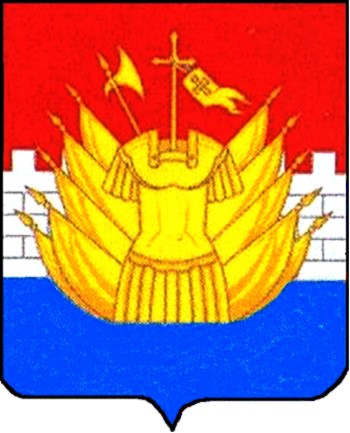 